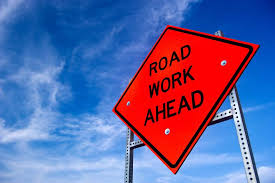 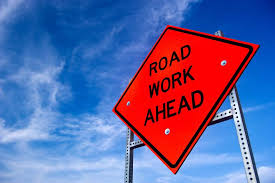 Three Phase Plan for West Creek Road RepairsSummer 2024 □Fall 2022                Repair/replace sections of guide rail between Cabin Club & Lian Dr                Inhouse base repair                Pipe and inlet work                         Spot surface patching                     Finalize engineering for slope stabilization□Summer 2023                Bid and complete slope stabilization                 Return roadway to two lane traffic□Summer 2024                Resurface roadway□NOTEThis timeline is for illustrative use only. These plans are tentative and dependent on varying factors. 